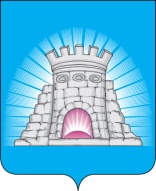 П О С Т А Н О В Л Е Н И Е (ПРОЕКТ)№ 335/3 от 05.03.2019 г.Об организации отдыха, оздоровления и занятости детей и молодежив городском округе Зарайск в 2019 годуВ целях обеспечения отдыха, оздоровления, повышения уровня занятости детей и молодёжи и профилактики безнадзорности и правонарушений несовершеннолетних в городском округе Зарайск в 2019 году, в целях реализации муниципальной программы «Социальная защита населения городского округа Зарайск Московской области» на 2018-2022 гг.ПОСТАНОВЛЯЮ:Управлению образования администрации городского округа Зарайск (В.Б. Комму): 1.1. обеспечить координацию работы по организации отдыха, оздоровления и занятости детей и молодежи в городском округе Зарайск;1.2. организовать работу 15 оздоровительных учреждений с дневным пребыванием детей на базе муниципальных общеобразовательных учреждений;1.3. организовать работу муниципального бюджетного учреждения «Загородный стационарный детский оздоровительный лагерь «Осётр» (далее – МБУ ЗСДОЛ «Осетр»);1.4. организовать работу оздоровительных площадок на базе муниципальных бюджетных учреждений дополнительного образования «Детско-юношеская спортивная школа», «Центр детского творчества», «Детская школа искусств им. А.С. Голубкиной», а также в муниципальных общеобразовательных учреждениях;1.5. в июне 2019 г. организовать и провести эколого-краеведческий слет учащихся школ городского округа Зарайск;1.6. предусмотреть проведение в оздоровительных учреждениях досуговых мероприятий различной тематической направленности, в том числе по профилактике правонарушений, алкоголизма, наркомании, токсикомании, экстремизма, суицидального поведения, детского дорожно-транспортного травматизма;1.7. осуществлять финансирование оздоровительных учреждений с дневным пребыванием детей на базе муниципальных общеобразовательных учреждений, школьных трудовых отрядов за счет средств бюджета городского округа Зарайск и субсидий из бюджета Московской области;1.8. в целях повышения профессионализма руководителей оздоровительных учреждений с дневным пребыванием детей и летних оздоровительных площадок при образовательных учреждениях городского округа Зарайск организовать их участие в обучающих семинарах;1.9. организовать до 1 апреля 2019 года приемку оздоровительных учреждений с дневным пребыванием детей на базе муниципальных общеобразовательных учреждений городского округа Зарайск;1.10. совместно с Государственным казенным учреждением Московской области Зарайским центром занятости населения (Т.Н.Чиковой) на основании заключенных договоров организовать временное трудоустройство несовершеннолетних граждан в возрасте от 14 до 18 лет в школьные трудовые отряды в свободное от учебы время, уделив особое внимание детям «группы риска»;1.11. осуществлять контроль за соблюдением трудового законодательства в отношении несовершеннолетних, работающих в школьных трудовых отрядах;1.12. совместно с Коломенским территориальным отделом управления РОСПОТРЕБНАДЗОРа по Московской области (Л.Ю. Харлаповой) осуществлять надзор за соблюдением санитарно-противоэпидемических мероприятий и санитарных правил в оздоровительных учреждениях с дневным пребыванием детей на базе муниципальных общеобразовательных учреждений, в МБУ ЗСДОЛ «Осетр»;1.13. организовать размещение информации о работе оздоровительных учреждений и школьных трудовых отрядов на сайтах образовательных учреждений и Управления образования администрации городского округа Зарайск;1.14. организовать отдых одаренных детей, находящихся в трудной жизненной ситуации, обучающихся образовательных учреждений городского округа Зарайск, победителей и призеров муниципальных, зональных, областных, всероссийских, международных конкурсов, фестивалей, выставок, олимпиад, соревнований, турниров и пр., зарегистрированных на территории г.о. Зарайск, в учреждениях отдыха и оздоровления детей, расположенных на территории Республики Крым (Черноморское побережье); формирование делегации г.о. Зарайск осуществить на основе рассмотрения ходатайств образовательных учреждений  членами Комиссии по выделению путёвок детям-сиротам, детям, оставшимся без попечения родителей, детям из многодетных семей, одарённым детям, детям из малообеспеченных семей, детям, оказавшимся в трудной жизненной ситуации, детям, состоящим на учете в Комиссии по делам несовершеннолетних и защите их прав администрации г.о. Зарайск;1.15. организовать отдых учащихся общеобразовательных учреждений – участников отрядов Зарайского местного отделения всероссийского военно-патриотического общественного движения «Юнармия» - в профильной смене лагеря военно-патриотической направленности; формирование делегации городского округа Зарайск осуществить на основе ходатайств руководителей отрядов «Юнармия» Зарайского местного отделения всероссийского военно-патриотического общественного движения «Юнармия» членами Комиссии по выделению путёвок детям-сиротам, детям, оставшимся без попечения родителей, детям из многодетных семей, одарённым детям, детям из малообеспеченных семей, детям, оказавшимся в трудной жизненной ситуации, детям, состоящим на учете в Комиссии по делам несовершеннолетних и защите их прав администрации г.о. Зарайск;  1.16.  организовать отдых детей из малообеспеченных семей в пришкольных оздоровительных учреждениях на безвозмездной основе при  предоставлении родителями таких детей справки из муниципального казенного учреждения «Многофункциональный Центр предоставления государственных и муниципальных услуг городского округа Зарайск», подтверждающей, что семья  состоит на учете в Зарайском управлении социальной защиты населения Министерства социального развития Московской области как получатель пособия на ребенка;1.17. организовать отдых детей, состоящих на учете в Комиссии по делам несовершеннолетних и защите их прав администрации г.о. Зарайск и (или) в Отделе по делам несовершеннолетних ОМВД России по г.о. Зарайск,  в летний период в МБУ ЗСДОЛ «Осетр»; формирование делегации осуществить на основе рассмотрения ходатайств Комиссии по делам несовершеннолетних и защите их прав администрации г.о. Зарайск  членами Комиссии по выделению путёвок детям-сиротам, детям, оставшимся без попечения родителей, детям из многодетных семей, одарённым детям, детям из малообеспеченных семей, детям, оказавшимся в трудной жизненной ситуации, детям, состоящим на учете в Комиссии по делам несовершеннолетних и защите их прав администрации г.о. Зарайск;1.18. организовать отдых детей работников муниципальных организаций бюджетной сферы городского округа Зарайск в МБУ ЗСДОЛ «Осетр» в летний период, установив сумму родительских взносов в следующем размере: 10% от стоимости путевки на одного ребенка в МБУ ЗСДОЛ «Осетр» в 2019 г. для таких категорий работников муниципальных бюджетных организаций, как уборщица, гардеробщица, повар, сторож, подсобный рабочий, рабочий по обслуживанию здания, завхоз, дворник, делопроизводитель, секретарь-машинист, кладовщик, грузчик, калькулятор, машинист по стирке белья, ; для иных, кроме указанных в п 1.18, категорий работников муниципальных бюджетных организаций установить сумму родительских взносов в размере 20% от стоимости путевки на одного ребенка в МБУ ЗСДОЛ «Осетр» в 2019 г.; 1.19. обеспечить максимальный охват отдыхом, оздоровлением и занятостью детей-сирот, детей, оставшихся без попечения родителей, одарённых детей, детей из малообеспеченных семей, детей из многодетных семей, детей, находящихся в трудной жизненной ситуации, детей «группы риска», детей погибших военнослужащих, детей-инвалидов, детей, состоящих на учете в КДН и ЗП администрации городского округа Зарайск, ОДН ОМВД России по городскому округу Зарайск;  1.20. организовать в МБУ ЗСДОЛ «Осетр» профильные смены для одаренных детей, обучающихся образовательных учреждений городского округа Зарайск, победителей и призеров интеллектуальных муниципальных, зональных, областных, всероссийских, международных конкурсов, олимпиад, турниров и пр.;1.21. организовать профильные смены в период работы оздоровительных учреждений с дневным пребыванием детей на базе муниципальных общеобразовательных учреждений городского округа Зарайск и в МБУ ЗСДОЛ «Осетр» в летний период,  в том числе профильную смену  для несовершеннолетних, состоящих на различных видах учета; в соответствии с обращением Правительства Московской области, Министерства социального развития Московской области организовать в МБУ ЗСДОЛ «Осетр» отдых и оздоровление детей из Донецкой и Луганской Народных Республик;1.22.  обеспечить (при необходимости) проведение мероприятий по подготовке, переподготовке и повышению квалификации педагогических кадров для системы детского отдыха и оздоровления;1.23. организовать проведение семинаров для руководителей оздоровительных лагерей по вопросам обеспечения охраны труда в оздоровительных учреждениях с дневным пребыванием детей на базе муниципальных общеобразовательных учреждений городского округа Зарайск;1.24. подготовить методические рекомендации по организации воспитательной работы в оздоровительных учреждениях с дневным пребыванием детей на базе муниципальных общеобразовательных учреждений городского округа Зарайск;1.25. организовать работу консультационного пункта для всех категорий педагогических работников оздоровительных учреждений с дневным пребыванием детей на базе МБУ ДО «Центр детского творчества» городского округа Зарайск;1.26. организовать проведение разъяснительной работы с руководителями оздоровительных учреждений о недопустимости приема на работу лиц без соответствующих медицинских документов, не представивших документы об отсутствии судимости, и о недопустимости жестокого обращения с детьми;1.27. обеспечить в 2019 году выполнение показателей муниципальной программы «Социальная защита населения городского округа Зарайск Московской области» на 2018-2022 гг.:«Доля детей, охваченных отдыхом и оздоровлением, к общей численности детей в возрасте от 7 до 15 лет, подлежащих оздоровлению» не менее 58,5 %, «Доля детей в трудной жизненной ситуации, охваченных отдыхом и оздоровлением, к общей численности детей в возрасте от 7 до 15, находящихся в трудной жизненной ситуации» не менее 55,7%;1.28. обеспечить своевременное информирование ОГИБДД и ОМВД России по городскому округу Зарайск о планируемых перевозках организованных групп детей к местам их отдыха и обратно;1.29. осуществлять контроль за работой детских оздоровительных учреждений, расположенных на территории городского округа Зарайск;1.30. обеспечить незамедлительное информирование координатора отдыха и оздоровления детей в Московской области обо всех происшествиях, произошедших с детьми в детских оздоровительных учреждениях, расположенных на территории городского округа Зарайск;1.31. до 01.08.2019 г. составить рейтинг оздоровительных учреждений с дневным пребыванием детей на базе муниципальных общеобразовательных учреждений городского округа Зарайск 1.32. обеспечить в летний период 2019 г. работу телефона «горячей линии» по вопросам организации отдыха и оздоровления детей (телефон «горячей линии» - 8(496)662-56-32).Утвердить:2.1. состав межведомственного координационного совета по организации отдыха, оздоровления и занятости детей в городском округе Зарайск в 2019 году (приложение № 1);2.2.  план мероприятий по подготовке и организации отдыха, оздоровления и занятости детей и молодёжи в городском округе Зарайск в 2019 году (приложение № 2);2.3. сеть оздоровительных учреждений в летний период 2019 года (приложение № 3);2.4. состав комиссии по выделению путёвок детям-сиротам, детям, оставшимся без попечения родителей, детям из многодетных семей, одарённым детям, детям из малообеспеченных семей, детям, оказавшимся в трудной жизненной ситуации, детям, состоящим на учете в Комиссии по делам несовершеннолетних и защите их прав администрации г.о. Зарайск; (приложение № 4);2.5. состав комиссии по распределению путевок в МБУ ЗСДОЛ «Осетр» для детей работников муниципальных организаций бюджетной сферы г.о. Зарайск (приложение № 5);2.6. состав комиссии по приёмке готовности оздоровительных учреждений к летней оздоровительной кампании 2019 года (приложение № 6);2.7. смету стоимости путевки на одного ребенка в оздоровительных учреждениях с дневным пребыванием детей на базе муниципальных общеобразовательных учреждений городского округа Зарайск в 2019 г. (приложение № 7);2.8. смету стоимости путевки на одного ребенка в МБУ ЗСДОЛ "Осетр" в 2019 году (приложение № 8); 2.9. смету стоимости путевки на одного ребенка в МБУ ЗСДОЛ «Осетр» для участия в профильной смене для одаренных детей в 2019 году (приложение № 9).Финансирование мероприятий по организации временного трудоустройства несовершеннолетних граждан в возрасте от 14 до 18 лет (школьные трудовые отряды) осуществлять через лицевые счета общеобразовательных учреждений в общей сумме 1 000 000 (один миллион) рублей.      4. Финансовому управлению администрации городского округа Зарайск (Л.Н.Морозовой), управлению образования администрации городского округа Зарайск (В.Б. Комму), Комитету по культуре, физической культуре, спорту, работе с детьми и молодежью администрации городского округа Зарайск (О.Е. Марковой) осуществлять контроль за целевым использованием финансовых средств, выделенных на организацию отдыха, оздоровления и занятости детей и молодежи в рамках муниципальной программы «Социальная защита населения городского округа Зарайск Московской области» на 2018-2022 гг., подпрограммы III «Развитие системы отдыха и оздоровления детей в городском округе Зарайск Московской области» на срок 2018-2022 гг.5. Директору муниципального бюджетного учреждения «Загородный стационарный детский оздоровительный лагерь «Осётр»: 5.1. принять меры по устойчивому снабжению объектов лагеря электрической и тепловой энергией;	           5.2. принять меры по обеспечению лабораторных исследований и медицинского обследования персонала лагеря; обеспечить учреждение штатами и прохождение работниками медицинских осмотров и гигиенического обучения;	           5.3. заключить договоры на обеспечение круглосуточного дежурства и охраны на территории лагеря; 5.4. заключить договоры о медицинском обслуживании детей в период проведения летней оздоровительной кампании 2019 г.; 5.5. обеспечить соблюдение требований Постановления Правительства Московской области «Об утверждении Порядка формирования и ведения реестра организаций отдыха детей и их оздоровления в Московской области» от 19.12.2017 г. № 1080/46 в сроки, предусмотренные данным документом;   5.6. составить программу воспитательной работы загородного лагеря в летний период, предусмотрев организацию трех профильных смен; 5.7. обеспечить соответствие МБУ ЗСДОЛ «Осетр» Стандарту загородной оздоровительной организации и Методическим рекомендациям по безопасности отдыха и оздоровления детей в организациях отдыха детей и их оздоровления на территории Московской области; 5.8. к началу летней оздоровительной кампании (до 15 мая 2019 г.) обеспечить завершение ремонтных и подготовительных работ в МБУ ЗСДОЛ «Осетр», обеспечить готовность учреждения к приему детей.6. Рекомендовать Зарайскому управлению социальной защиты населения Министерства социального развития Московской области (Г.В. Сергеевой):6.1. проанализировать потребность и своевременно осуществлять распределение путевок в учреждения отдыха и оздоровления детей, в санаторно-курортные организации при наличии медицинских показаний и отсутствии противопоказаний следующим категориям граждан: детям, находящимся в трудной жизненной ситуации, детям из многодетных семей, детям погибших военнослужащих, детям-инвалидам, детям, проживающим в малоимущих семьях, детям – сиротам и детям, оставшимся без попечения;6.2. осуществлять регулярный мониторинг отдыха и оздоровления детей вышеуказанных категорий;6.3. организовать сопровождение детей, находящихся в трудной жизненной ситуации, к месту сбора участников отдыха и обратно;6.4. осуществлять ежемесячный мониторинг отдыха и оздоровления детей.7. Рекомендовать отделу опеки и попечительства Министерства образования Московской области по Зарайскому и Серебряно-Прудскому городским округам (С.В. Крицкой):7.1.  предпринять активные меры по организации отдыха и занятости детей-сирот и детей, оставшихся без попечения родителей, в летний период 2019 года;7.2. организовать регулярный мониторинг отдыха и оздоровления детей, находящихся под опекой, в приемных семьях в летний период 2019 года;7.3. осуществлять формирование и сопровождение групп детей до места сбора участников отдыха и обратно. 8. Сектору по делам несовершеннолетних администрации городского округа Зарайск (Е.В. Ромаренко):8.1. совместно с управлением образования администрации городского округа Зарайск, по согласованию с отделом по делам несовершеннолетних ОМВД России по г.о. Зарайск, Государственным казенным учреждением Московской области Зарайским центром занятости населения организовать отдых, оздоровление и занятость в период летних каникул 2019 г. детей, склонных к правонарушениям; совместно с муниципальными общеобразовательными учреждениями сформировать список несовершеннолетних, состоящих на различных видах учета, для организации их отдыха и оздоровления в МБУ ЗСДОЛ «Осетр» за счет средств бюджета городского округа Зарайск и предоставить в управление образования в срок до 1 мая 2019 г. ;8.2.  проводить мониторинг отдыха подростков, находящихся на различных видах учета, в течение летней оздоровительной кампании 2019 г.9. Комитету по культуре, физической культуре, спорту, работе с детьми и молодежью администрации городского округа Зарайск (О.Е. Марковой):            9.1. разработать план занятости и отдыха детей, подростков и молодежи в летний период 2019 года, взяв под особый контроль вопрос организации летнего отдыха и занятости несовершеннолетних в летний период;9.2. организовать проведение в оздоровительных учреждениях с дневным пребыванием детей на базе муниципальных общеобразовательных учреждений, в МБУ ЗСДОЛ «Осетр» досуговых мероприятий, направленных на профилактику наркомании, табакокурения, алкоголизма, на пропаганду здорового образа жизни среди детей и молодежи;9.3.  организовать работу детских, молодежных оздоровительных площадок на базе учреждений культуры, спорта, библиотек и регулярно осуществлять мониторинг их работы;9.4. организовать и провести в оздоровительных учреждениях с дневным пребыванием детей на базе муниципальных общеобразовательных учреждений, в МБУ ЗСДОЛ «Осетр» выездные спортивные и культурно-массовые мероприятия;9.5. принять участие в организации и проведении профильной смены в МБУ ЗСДОЛ «Осетр» для несовершеннолетних, состоящих на различных видах учета;9.6. организовать работу муниципальных экологических отрядов в июне, июле и августе 2019 г.10. Рекомендовать заместителю начальника Коломенского территориального отдела управления Роспотребнадзора по Московской области (А.А. Ивлеву) осуществлять надзор за соблюдением требований санитарно-эпидемиологического законодательства при открытии и функционировании детских оздоровительных организаций, находящихся на территории городского округа Зарайск.11.  Государственному бюджетному учреждению здравоохранения Московской области «Зарайская ЦРБ» (Н.В. Макарову): 11.1. в установленном порядке обеспечить своевременное и качественное проведение медицинских осмотров детей, направляемых в детские организации отдыха и оздоровления, а также граждан, принимаемых на работу в детские оздоровительные организации;11.2. обеспечить все виды оздоровительных учреждений медицинским персоналом, организовав медицинское обслуживание воспитанников лагерей с дневным пребыванием детей, расположенных на базе общеобразовательных учреждений г.о. Зарайск, и МБУ ЗСДОЛ «Осетр» в период их работы;11.3. оказывать содействие руководителям детских оздоровительных организаций всех типов и организационно-правовых форм в организации медицинского обслуживания детей в период их нахождения в организациях отдыха и оздоровления детей, а также при перевозке детей к местам отдыха и обратно;11.4. принимать меры по недопущению к работе в детских оздоровительных   организациях лиц, не представивших документы об отсутствии судимости;11.5. принять участие в проведении в оздоровительных учреждениях с дневным пребыванием детей на базе муниципальных общеобразовательных учреждений, в МБУ ЗСДОЛ «Осетр» мероприятий, направленных на профилактику наркомании, алкоголизма, табакокурения и на пропаганду здорового образа жизни;11.6. в срок до 01.04.2019 г. издать приказ о закреплении медицинских работников за оздоровительными учреждениями с дневным пребыванием детей на базе муниципальных общеобразовательных учреждений и за МБУ ЗСДОЛ «Осетр»;11.7. в срок до 15.04.2019 г. г. обеспечить своевременное заключение муниципальных контрактов (договоров) на предоставление медицинского работника для работы в оздоровительных учреждениях с дневным пребыванием детей на базе муниципальных общеобразовательных учреждений и в МБУ ЗСДОЛ «Осетр».12. Рекомендовать Отделу надзорной деятельности по Зарайскому району (Д.В. Шотину) провести комплекс мероприятий по осуществлению государственного пожарного надзора в детских оздоровительных учреждениях. 13. Рекомендовать Отделу МВД России по городскому округу Зарайск (А.Б. Стекольникову) принять меры по обеспечению общественного порядка и безопасности дорожного движения при перевозках детей к месту отдыха и обратно, по организации сопровождения автобусов и колонн, предупреждению детского дорожно-транспортного травматизма, а также по обеспечению охраны общественного порядка в местах расположения учреждений отдыха и оздоровления детей.14. Рекомендовать руководителям предприятий и организаций всех форм собственности совместно с объединениями профсоюзов, профсоюзными комитетами организовать отдых и оздоровление детей своих работников, с частичной или полной оплатой стоимости путевок.15. Рекомендовать руководителям детских оздоровительных учреждений различных форм собственности, находящихся на территории городского округа Зарайск:            15.1. открывать оздоровительные учреждения только при наличии разрешительных документов;15.2. обеспечить завершение ремонтных и подготовительных работ до приема детей;15.3. обеспечить безопасность жизни и здоровья детей, предупреждение детского травматизма, уделяя особое внимание соблюдению требований пожарной безопасности, антитеррористической защищенности и санитарно-эпидемиологических требований;15.4. принимать меры по недопущению фактов жестокого обращения с детьми в оздоровительных учреждениях; 15.5. обеспечить для детей полноценное, сбалансированное питание;15.6. организовать досуговые мероприятия с детьми и подростками, обратив особое внимание на профилактику правонарушений, алкоголизма, наркомании, токсикомании, экстремизма;15.7. подобрать квалифицированный персонал с опытом работы в детских оздоровительных учреждениях;15.8. не допускать к работе с детьми ранее судимых и находящихся под следствием лиц;15.9. установить в учреждениях оздоровления кнопки тревожной сигнализации и телефонные аппараты с автоматическим определителем номера (в случаи их отсутствия);15.10. соблюдать Положение о пропускном режиме объектов, в том числе при посещении родителями детей, особенно в выходные дни. Исключить факты незаконного предоставления в аренду коммерческим и иным организациям зданий и помещений, а также проживания посторонних лиц на территории детских оздоровительных учреждений;15.11. соблюдать внутриобъектовый режим детского оздоровительного учреждения, не допускать проживание (нахождение) посторонних лиц на территории учреждений;15.12. предусмотреть проведение инструктажей с работниками и детьми по вопросам обеспечения безопасности жизнедеятельности, в том числе при угрозе совершения террористического акта;15.13. предусмотреть обязательное страхование детей на период их пребывания в оздоровительном учреждении, а также следования к местам отдыха и обратно; 15.14. предоставлять запрашиваемую информацию для составления рейтинга учреждений отдыха и оздоровления, расположенных на территории городского округа Зарайск, независимо от форм собственности.16. Директору муниципального казенного учреждения «Многофункциональный Центр предоставления государственных и муниципальных услуг городского округа Зарайск» (И.А.Юрковой) разработать и организовать предоставление справок по требованию малообеспеченным семьям, состоящим на учете в Зарайском управлении социальной защиты населения Министерства социального развития Московской области как получатели пособия на ребенка, для предоставления льгот по оплате за пребывание ребенка в пришкольном оздоровительном  лагере с дневным пребыванием детей.     17. Контроль за выполнением настоящего постановления оставляю за собой.Главагородского округа Зарайск     		    	                                 В.А.Петрущенко			Согласовано:Заместитель Главы                                                                                     Н.С. Ермакова Начальник финансового управления			         		Л.Н. Морозова Начальник юридического отдела						Ю.О. Минаева	Начальник управления образования					В.Б. Комм			Послано: в дело, УО-2 экз., МКУ «ЦБ УО ЗМР», МБУ ЗСДОЛ «Осётр», ФУ, прокуратура, Управление социальной защиты населения, цех Коломенского УЭС, МУП «ЕСКХ», Зарайский участок АО «Мосэнерго», ОМВД, ОГПН, ГБУЗ МО «ЗЦРБ», Роспотребнадзор, Филиал ФБУЗ «Центр гигиены и эпидемиологии МО в городе Коломна,  Коломенском, Луховицком, Зарайском, Озёрском районах», Комитет по культуре, физической культуре, спорту, работе с детьми и молодежью, КДН, отдел опеки и попечительства, МКУ «МФЦ». Исполнитель: Н.А.Павлова, тел: 2-45-42